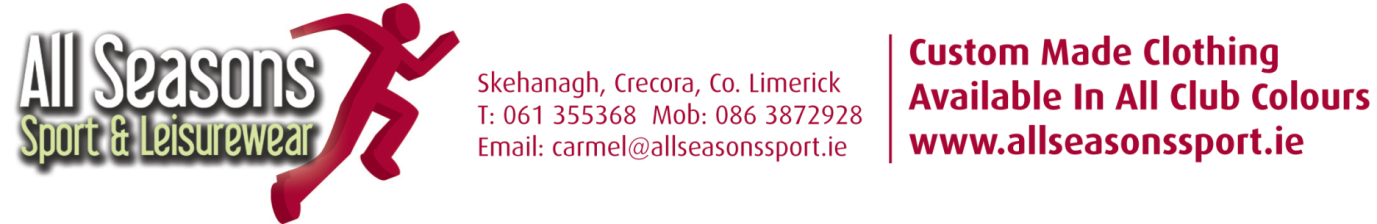 JACKET ORDER FORM** Please note the size of pupils school jumper and ensure the chosen jacket is bigger than the jumper**Price: €50**Please choose from a wider fit or narrow fit jacket. If you require smaller than these regular sizes please choose age 11-12 or 13-14**Result Jacket RS230M (Wider fit)(measurements in cms)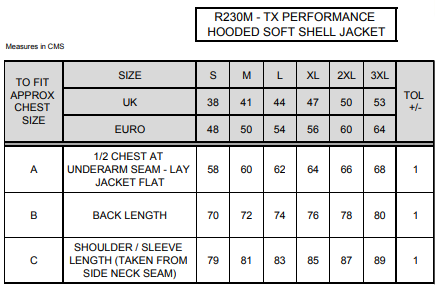 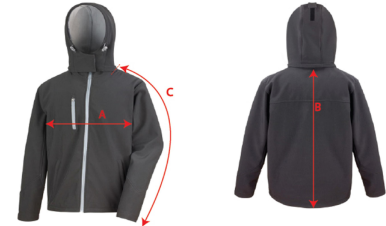 Result Jacket RS230F (Narrower fit)(measurements in cms)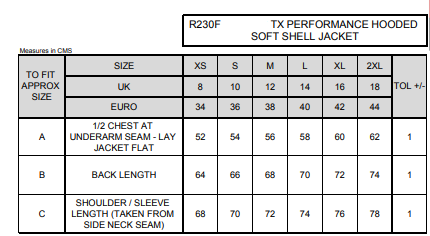 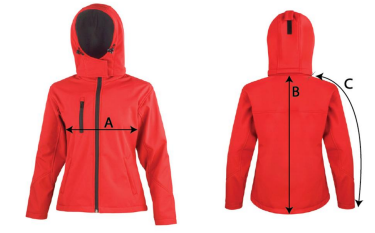 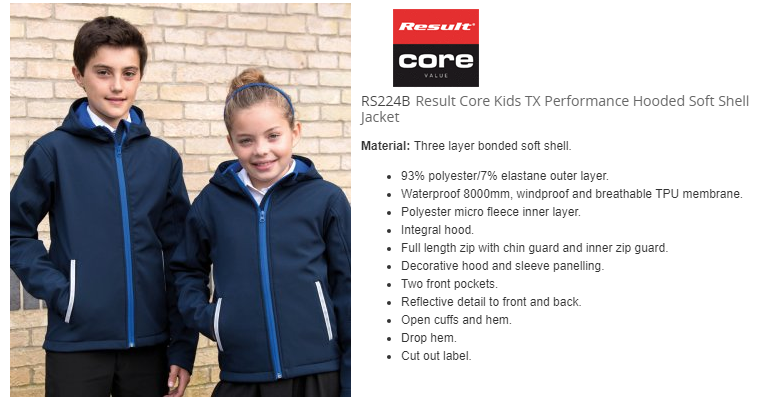 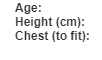 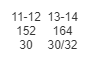 PUPIL’S NAME: SCHOOL:  ST ANNES COMMUNITY COLLEGE KILLALOEPARENT/GUARDIAN CONTACT NUMBER: Please complete form and either post it to Address on this sheet or email tocarmel@allseasonssport.ie. Payment either by cheque/cash/postal order or banking online.Please do not hesitate to contact me to discuss sizing spec or any other query.Jackets are ordered and embroidered with school crest especially for your child. Please ensure you are happy with sizing prior to ordering as returns will not be possible. CUT OFF DATE FOR ORDER IS SEPT. 30TH, 2023.Delivery of the jackets will be in October. Date TBCPAYMENT IN FULL REQUIRED ON PLACING ORDERPlease tickSize e.g. S,M,L etc ORAge 11-12 or 13-14QUANTITYWider Fit (RS230M)Narrow Fit (RS230F)Child (RS224B)IBAN Number:IE65BOFI90418155771101BIC Number:BOFIIE2D